الأسم: -------------------------                                      التاريخ: ----------------                                                                                الفصل: -----------------مراجعة 1- أكتبي الكلمه تحت الصورة :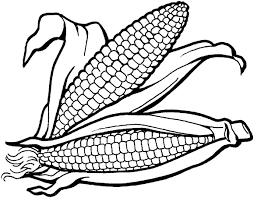 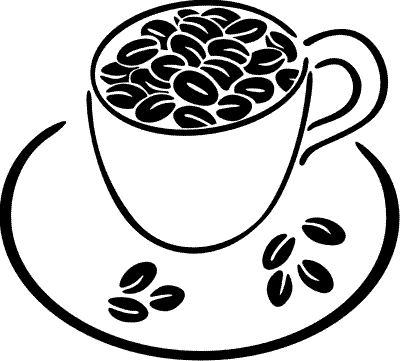 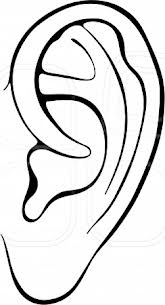 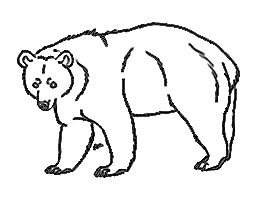 - أكتبي الحرف الناقص : 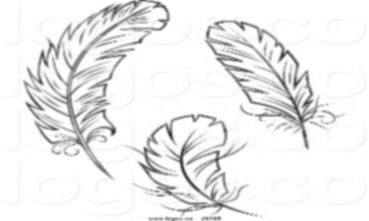 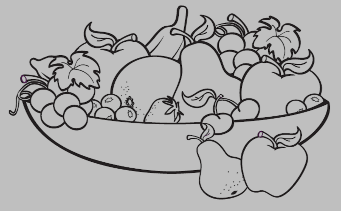 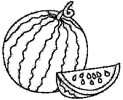 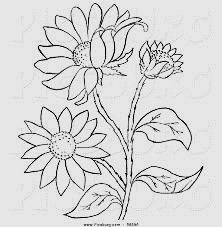    زهو .....             .....ـــطيخ            ريــــ.....              ثمـــ.....ر 3– إختارى الكلمة المناسبة الداله على الصورة: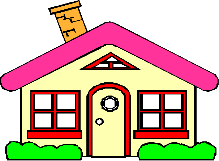                         (   بنت   -   بيت   )  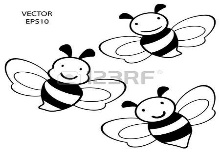                                    (   نحل   –   نخل   ) 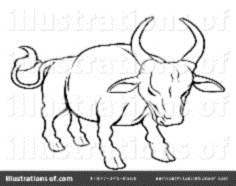                                    (   نور   –   ثور   )  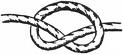                                   (   حبل   –   جبل   )                                    